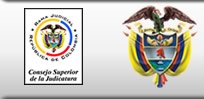 Sección de control de documentaciónTodos los derechos están estrictamente reservados. No puede reproducirse parte o la totalidad de este documento, sin el consentimiento por escrito de la UT.¿Qué es la acción de tutela?La acción de tutela es un mecanismo consagrado en el artículo 86 de la Constitución Política de 1991, que tiene toda persona para reclamar ante los jueces, en todo momento y lugar, la protección judicial inmediata de sus derechos fundamentales. Soló procede cuando no se dispone de otro medio de defensa judicial, salvo cuando se utilice como mecanismo transitorio para evitar un perjuicio irremediable. ¿Cuándo procede la acción de tutela?La acción de tutela procede cuando un derecho fundamental haya sido vulnerado o amenazado por la acción u omisión de cualquier autoridad pública. También procede contra acciones u omisiones de los particulares: cuando estos prestan un servicio público; cuando su actividad afecta grave e injustificadamente un interés colectivo; cuando existe una relación de indefensión o subordinación entre dos particulares.Igualmente, via doctrina jurisprudencial, se considera que la acción de tutela  procede contra providencias judiciales, siempre que se verifique el cumplimiento de los requisitos generales o causales genéricas de procedibilidad enunciados en la Sentencia C – 590 de 2005 de la Honorable Corte Constitucional. ¿Quiénes son competentes para conocer la acción de tutela?De conformidad con el artículo 37 del decreto 2591 de 1991, son competentes para conocer de la acción de tutela, a prevención, los jueces o tribunales con jurisdicción en  el lugar donde haya ocurrido la afectación o vulneración del derecho fundamental.¿Cuánto tiempo se demora el juez en resolver la acción de tutela?La acción de tutela debe ser resuelta en el término de diez días contados a partir de la radicación de la solicitud. ¿Qué derechos protege la acción de tutela?La acción de tutela garantiza la protección de los derechos constitucionales fundamentales. (Artículo 2° del decreto 2591 de 1991). Dentro de los derechos fundamentales que se protegen encontramos, entre otros:Derecho a la vida (Artículo 11 CP/91)Derecho a la integridad personal (Artículo 12 CP/91)Derecho a la igualdad (Artículo 13 CP/91)Derecho a la personalidad jurídica (Artículo 14)Derecho al honor, la intimidad, la propia imagen y el habeas data (Artículo 15 CP/91)Derecho al libre desarrollo de la personalidad (Artículo 16 CP/91)Prohibición a la esclavitud (Artículo 17 CP/91)Libertad de conciencia (Artículo 18 CP/91)Libertad de cultos (Artículo 19 CP/91)Libertad de expresión e información (Artículo 20 CP/91)Derecho a la honra (Articulo 21 CP/91)Derecho a la paz (Artículo 22 CP/91)Derecho de petición (Artículo 23 CP/91)Libertad de locomoción y residencia (Artículo 24 CP/91)Derecho al trabajo (Artículo 25 CP/91)Libertad de escoger profesión u oficio (Artículo 26 CP/91)Libertad de enseñanza (Artículo 27 CP/91)Libertad personal (Artículo 28 CP/91)Derecho al debido proceso (Artículo 29 CP/91)Habeas Corpus (Artículo 30 CP/91)Derecho a doble instancia (Artículo 31 CP/91)Derecho de asilo (Artículo 36 CP/91)Derecho de reunión (Artículo 37 CP/91)Derecho de asociación (Artículo 38 CP/91)Derecho de sindicalización (Artículo 39 CP/91)Derechos políticos (Artículo 40 CP/91)No obstante lo anterior, también puede tutelarse la protección de derechos que si bien de manera directa no son considerados derechos de primera generación (fundamentales), su afectación o vulneración, por conexidad, afecta o vulnera de manera directa derechos que si son constitucionales fundamentales.Un claro y recurrente ejemplo es el caso del derecho a la salud. En efecto, la Constitución Política de 1991 no consagro este derecho, como un derecho fundamental. Está consagrado en el artículo 49 dentro del capítulo correspondiente a los derechos sociales, económicos y culturales que son considerados derechos de segunda generación. Sin embargo, se ha venido reconociendo jurisprudencialmente, al derecho a la salud como un derecho fundamental. Por ejemplo, la Corte Constitucional ha manifestado que “La salud es uno de aquellos bienes que por su carácter inherente a la existencia digna de los hombres, se encuentra protegido, especialmente en las personas que por su condición económica, “física” o mental, se hallen en circunstancias de debilidad manifiesta (C:N: art. 13). Este derecho así entendido, busca el aseguramiento del fundamental derecho a la vida (C.N. art. 11) por lo cual su naturaleza asistencial impone un tratamiento prioritario y preferencial por parte del poder público y el legislador, con miras a su protección efectiva…(Corte Constitucional, Sentencia T 484 de agosto 11 de 1992)¿Existe algún término señalado para poder interponer la acción de tutela?Actualmente no existe vigente un término que establezca la caducidad de la acción, no obstante, la Corte Constitucional vía jurisprudencial, estableció como requisito la inmediatez, estableciendo que para interponer la acción de tutela se debe observar  un término razonable desde la ocurrencia del hecho que la origina. ¿Qué debe contener la acción de tutela?La solicitud de tutela debe contener como mínimo:La identificación del solicitante, indicando el lugar de su residencia.Identificar la parte contra quien se pretende tutelar los derechos vulnerados. (Autoridad pública o particular).Una relación detallada y clara de los hechos, que describa la acción o la omisión de la autoridad pública o del particular, con las cuales se  afecta o vulnera el derecho fundamental.Una exposición y argumentación del derecho que se considere se ha afectado o vulnerado y/o se encuentre amenazado. Manifestación bajo la gravedad del juramento que no ha  presentado tutela sobre los mismos hechos.EJEMPLO MODELO DE SOLICITUD DE TUTELAMODELO ACCIÓN DE TUTELA PARA PROTEGER EL DERECHO A LA SALUD EN CONEXIDAD CON EL DERECHO A LA VIDA. SEÑORJUEZ CIVIL MUNICIPAL (REPARTO)E.			S.			D.REF: Acción de Tutela para proteger el derecho a la salud en conexidad con el derecho a la vida.Accionante: XXXXXXXXXXXX Accionado: XXXXXXXXXXXXXXXXXXXXXXXXXXXXXXXXXXXXXXXX, identificado como aparece al pie de mi firma, actuando en nombre propio, invocando el artículo 86 de la Constitución Política, acudo ante su Despacho para instaurar ACCIÓN DE TUTELA contra XXXXXXXXXXXXXXXX, con el objeto de que se protejan los derechos constitucionales fundamentales que a continuación enuncio y los cuales se fundamentan en los siguientes hechos:HECHOS(Presente una relación detallada y clara de los hechos, que describa la acción o la omisión de la autoridad pública o del particular, con las cuales se  afecta o vulnera el derecho fundamental.)DERECHOS VULNERADOSEstimo violado el derecho a la SALUD en conexidad con los derechos fundamentales a la VIDA e INTEGRIDAD PERSONAL, consagrados en los artículos 1, 11, 48 y 49 de la Constitución Política de Colombia de 1991.FUNDAMENTOS JURÍDICOS(Se puede realizar una argumentación jurídica que explique porque se presenta una vulneración de los derechos cuya tutela se solicita, como por ejemplo:Actuando en nombre propio, acudo ante su Despacho para solicitar la protección de los derechos mencionados anteriormente.Es preciso establecer que la falta de cobertura de los procedimientos que necesito me sean suministrados por la E.P.S. (o de los medicamentos que necesito me sean suministrados por la E.P.S.)  en este momento debido a mi enfermedad, constituye una grave violación al derecho a la salud que constitucionalmente me asiste, y a mi calidad de vida, según ha determinado mi médico tratante padezco de XXXXXXXXXXXXXX (Enfermedad), que si no es tratada de esta manera podría ocasionar graves deterioros en mi salud.El derecho a la salud es un derecho constitucional y un servicio público a cargo del Estado y en favor de todos los habitantes del territorio nacional. Sin embargo, vía jurisprudencial, se ha señalado que se puede entender como derecho fundamental cuando busca protegerse por su conexidad con un derecho fundamental.Cuando la negación al derecho a la salud pone en riesgo el derecho fundamental a la vida, y a la vida en condiciones dignas, se configura la posibilidad de reclamar vía acción de tutela la protección de este derecho.En relación con la negación de medicamentos y tratamientos que se encuentren excluidos del Plan Obligatorio de Salud la Corte Constitucional ha establecido los siguientes criterios para la procedencia de la acción de tutela: primero, que la falta del medicamento o tratamiento excluidos del P.O.S amenace los derechos constitucionales fundamentales a la vida, a la integridad personal o a la dignidad del interesado, que se trate de un medicamento o tratamientos excluidos del P.O.S., segundo, que se trate de un medicamento o tratamiento que no pueda ser sustituido por uno de los contemplados en el P.O.S., o que, pudiendo serlo, el sustituto no proporcione el  mismo nivel de efectividad que el excluido, siempre que ese nivel sea el necesario para proteger el mínimo vital del paciente; tercero, que el paciente no pueda sufragar el costo del tratamiento o medicamento requerido y no pueda acceder a él por ningún otro sistema o plan de salud, y, cuarto, que el medicamento o tratamiento haya sido prescrito por un médico adscrito a la E.P.S. a la que se haya afiliado el demandante.  En conclusión, la negación por parte de _________________________________________ a realizar los exámenes requeridos (o a entregar los medicamentos requeridos), por no estar incluidos en la lista del Plan Obligatorio de Salud es una violación evidente a mi derecho fundamental a la salud, a la cual se llega por desamparar y poner en riesgo mi calidad de vida, atentar contra mi dignidad humana, mi integridad personal y en consecuente mi vida. )PRUEBASCon el fin de establecer la vulneración de los derechos, solicito señor Juez se sirva tener en cuenta las siguientes pruebas:XXXXXXXXXPRETENSIONESCon fundamento en los hechos relacionados, solicito al señor Juez disponer y ordenar  a favor mío lo siguiente:PRIMERO: Tutelar el derecho fundamental a la salud  por conexidad con el derecho fundamental a la vidaen consecuenciaSEGUNDO: Ordenar a la XXXXXXXX y/o quien corresponda, que suministre el tratamiento, procedimiento o medicamento xxxxxxxxx. FUNDAMENTOS DE DERECHOFundamento esta acción en el artículo 86 de la Constitución  Política de 1991 y sus decretos reglamentarios 2591 y 306 de 1992.ANEXOSCopia de la tutela para el archivo del JuzgadoCopia de los documentos relacionado en el acápite de pruebasCUMPLIMIENTO AL ARTÍCULO 37 DE DECRETO 2591/91: JURAMENTOManifiesto bajo la gravedad del juramento que no se ha presentado ninguna otra acción de tutela por los mismos hechos y derechos.NOTIFICACIONESDirección para recibir comunicaciones, tanto del accionante como del accionadoAtentamente,xxxxxxxxxxxxC.C. xxxxxxx de xxxxxxxxxSe da constancia de la aprobación del presente documento:MODELO ACCIÓN DE TUTELA PARA PROTEGER EL DERECHO FUNDAMENTAL DE PETICIÓN.SEÑORJUEZ CIVIL MUNICIPAL (REPARTO)E.			S.			D.REF: Acción de Tutela para proteger el derecho fundamental de peticiónAccionante: XXXXXXXXXXXXAccionado: XXXXXXXXXXXXXXXXXXXXXXXXXXXXXXXXXXXXXXXX, identificado como aparece al pie de mi firma, actuando en nombre propio, invocando el artículo 86 de la Constitución Política, acudo ante su Despacho para instaurar ACCIÓN DE TUTELA contra XXXXXXXXXXXXXXXX, con el objeto de que se protejan los derechos constitucionales fundamentales que a continuación enuncio y los cuales se fundamentan en los siguientes hechos:HECHOS(Presente una relación detallada y clara de los hechos, en donde se genera la violación del derecho fundamental.)DERECHOS VULNERADOSDerecho fundamental de petición consagrado en el artículo 23 de la Constitución Política de Colombia de 1991.FUNDAMENTOS JURÍDICOS(Se puede realizar una argumentación jurídica que explique porque se presenta una vulneración de los derechos cuya tutela se solicita, como por ejemplo Acudo ante su Despacho para solicitar la protección del derecho mencionado anteriormente.1.	Sobre el derecho de petición frente a particulares.El Derecho de Petición es un derecho fundamental consagrado en el artículo 23 la Constitución Política de Colombia, y en los artículos 32 y 33 del Código de Procedimiento Administrativo y de lo Contencioso Administrativo. Con relación a la procedencia del derecho de petición frente a particulares me permito citar la reitera jurisprudencia sobre el tema:“Ya en el pasado, reiteradamente esta Corporación al pronunciarse sobre la procedencia de la acción de tutela para garantizar el derecho de petición frente a particulares,  ha clarificado que el hecho de que no se haya reglamentado el derecho de petición respecto de organizaciones privadas, no impide que en ciertas circunstancias el derecho de petición se aplique en el ámbito de las relaciones entre particulares:		“… Una cosa es que el derecho de petición no haya sido reglamentado respecto de organizaciones privadas y otra muy distinta que se admita, contra diáfanos postulados de la Constitución, que el trabajador actual o antiguo puede quedar sujeto al ‘sigilo’ de la entidad para la cual labora o laboró, no respecto de asuntos reservados o privados, sino en relación con derechos laborales suyos, salariales o prestacionales.” Así, en la sentencia T-001 de 1998 , se precisa el alcance del derecho de petición respecto de las organizaciones privadas, desde la óptica del constituyente; este pronunciamiento fue reiterado por esta Sala de Revisión en la sentencia T-111 de 2002:“Con respecto al derecho de petición frente a organizaciones privadas la Asamblea Nacional Constituyente  expuso su criterio de la siguiente manera:"Se extendería el derecho de petición ante organizaciones particulares para garantizar los derechos fundamentales. Hasta el momento los individuos se encuentran indefensos frente a los poderes privados organizados, pues no existen conductos regulares de petición para dirigirse a ellos, cuando han tomado medidas que los afectan directamente. La extensión de este derecho a los centros de poder privado, sería una medida de protección al individuo, que le permitiría el derecho a ser oído y a ser informado sobre decisiones que le conciernen. El objetivo es democratizar las relaciones en el interior de las organizaciones particulares y entre estas y quienes dependen transitoria o permanentemente de la decisión adoptada por una organización privada".El alcance de la expresión "organización privada" que emplea el art. 23 de la Constitución sugiere la idea de una reunión o concurso de elementos personales, patrimoniales e ideales, convenientemente dispuestos para el logro de ciertos objetivos o finalidades vinculados a intereses específicos, con la capacidad, dados los poderes que detenta, para dirigir, condicionar o regular la conducta de los particulares, hasta el punto de poder afectar sus derechos fundamentales.”En sentencia T - 377 de 2000 de la Corte Constitucional:a) El derecho de petición es fundamental y determinante para la efectividad de los mecanismos de la democracia participativa. Además, porque mediante él se garantizan otros derechos constitucionales, como los derechos a la información, a la participación política y a la libertad de expresión. b) El núcleo esencial del derecho de petición reside en la resolución pronta y oportuna de la cuestión, pues de nada serviría la posibilidad de dirigirse a la autoridad si ésta no resuelve o se reserva para sí el sentido de lo decidido.  c) La respuesta debe cumplir con estos requisitos: 1. oportunidad 2. Debe resolverse de fondo, clara, precisa y de manera congruente con lo solicitado 3. Ser puesta en conocimiento del peticionario. Si no se cumple con estos requisitos se incurre en una vulneración del derecho constitucional fundamental de petición. d) Por lo anterior, la respuesta no implica aceptación de lo solicitado ni tampoco se concreta siempre en una respuesta escrita. e) Este derecho, por regla general, se aplica a entidades estatales, esto es, a quienes ejercen autoridad. Pero, la Constitución lo extendió a las organizaciones privadas cuando la ley así lo determine.  f) La Corte ha considerado que cuando el derecho de petición se formula ante particulares, es necesario separar tres situaciones: 1. Cuando el particular presta un servicio público o cuando realiza funciones de autoridad. El derecho de petición opera igual como si se dirigiera contra la administración. 2. Cuando el derecho de petición se constituye en un medio para obtener la efectividad de otro derecho fundamental, puede protegerse de manera inmediata. 3. Pero, si la tutela se dirige contra particulares que no actúan como autoridad, este será un derecho fundamental solamente cuando el Legislador lo reglamente.PRUEBASRuego al Señor Juez se sirva tener en cuenta  como fundamentos de los hechos,  las siguientes pruebas:1.	_____________2.	______________3.	______________FUNDAMENTOS DE DERECHOFundamento esta acción en el artículo 86 de la Constitución  Política de 1991 y sus decretos reglamentarios 2591 y 306 de 1992.PRETENSIONESCon fundamento en los hechos relacionados, solicito al señor Juez disponer y ordenar a favor mío lo siguiente:1.	Se reconozca mi derecho fundamental de petición al cual tengo derecho en virtud del artículo 23 de la Constitución Política Nacional.2.	Que se dé respuesta satisfactoria a la petición hecha por mí, a ____________________, el día _________ (____) de _________ de _________ (_______)ANEXOS1. Copia de la tutela sus anexos (documentos relacionados en el acápite de pruebas) de la tutela para el correspondiente traslado a la accionada.2. Copia de la tutela para el archivo del Juzgado.3. Copia de los documentos relacionados en el acápite de pruebas.CUMPLIMIENTO AL ARTÍCULO 37 DE DECRETO 2591/91: JURAMENTOManifiesto bajo la gravedad de juramento que no se ha presentado ninguna otra acción de tutela por los mismos hechos y derechos contra _____________________________________________NOTIFICACIONESDirección para recibir comunicaciones, tanto del accionante como del accionadoDirección física:Dirección electrónica: Señor Juez, ___________________C.C. No. _______________ C. MODELO ACCION DE TUTELA PARA PROTEGER DERECHO A LA IGUALDAD Y LIBRE DESARROLLOSEÑOR
(JUEZ/TRIBUNAL REPARTO) 
E.		S.		D.REFERENCIA: ACCIÓN DE TUTELAACCIONANTE: ______________________ACCIONADO: ______________________________________________, mayor de edad, identificado(a) con cédula de ciudadanía No. __________________ expedida en _____________, obrando en nombre propio, en ejercicio de la ACCIÓN DE TUTELA, consagrada en el artículo 86 de la Constitución Política y reglamentada por el Decreto 2591 de 1991, contra el _____________________, toda vez que ha vulnerado mis derechos fundamentales a la igualdad y al libre desarrollo de la personalidad, consagrados en el artículos 13 y 16 de la Constitución Política Nacional respectivamente, con fundamento en los siguientes: HECHOS(Presente una relación detallada y clara de los hechos, en donde se genera la violación del derecho fundamental.)DERECHO VULNERADOLa Constitución Política consagra en su artículo 13 el derecho a la igualdad en los siguientes términos:“ARTICULO 13. Todas las personas nacen libres e iguales ante la ley, recibirán la misma protección y trato de las autoridades y gozarán de los mismos derechos, libertades y oportunidades sin ninguna discriminación por razones de sexo, raza, origen nacional o familiar, lengua, religión, opinión política o filosófica.El Estado promoverá las condiciones para que la igualdad sea real y efectiva y adoptará medidas en favor de grupos discriminados o marginados.El Estado protegerá especialmente a aquellas personas que por su condición económica, física o mental, se encuentren en circunstancia de debilidad manifiesta y sancionará los abusos o maltratos que contra ellas se cometan”.Al respecto la H. Corte Constitucional, ha dicho que se debe hacer un estudio entre derechos para que se determine si existe realmente una violación al Derecho de Igualdad, como en este caso ocurre. Así se expresa en su amplia jurisprudencia del tema:“3.El artículo 13 constitucional señala que en Colombia todas las personas son iguales ante la ley y por lo tanto deben recibir el mismo trato y las mismas garantías por parte de las autoridades sin ningún tipo de discriminación por cuestiones de sexo, raza, origen nacional o familiar, lengua, religión, opinión política o filosófica. Sobre el particular la Corte Constitucional ha sostenido que el principio de igualdad es un límite a todas las decisiones que adoptan las autoridades, y por lo general los tratos desiguales se encuentran prohibidos. 4. No obstante lo anterior, cuando se trata de personas que se encuentran en condiciones de debilidad manifiesta darles un trato diferencial y positivo, es no solo válido sino una obligación del Estado, pues éste no debe escatimar esfuerzos en ayudarlas a superar las barreras que encuentran al desenvolverse en sociedad, mediante la implementación de un enfoque diferencial que disminuya sus dificultades. Bajo este supuesto, ese trato desigual no solo es admisible sino necesario para realizar los fines de un Estado Social de Derecho.Así pues, la primera circunstancia en la que un trato diferente a dos personas por parte de las autoridades no vulnera el principio de igualdad, es cuando el mismo esté encaminado a superar la simple igualdad formal ante la ley, mediante la eliminación de las desigualdades materiales que actualmente existen en todas las sociedades.Por otro lado, un trato diferente otorgado a dos personas que en principio se encuentran en igualdad de condiciones puede ser también válido si (i) persigue un objetivo razonable, (ii) no es producto de un acto arbitrario o discriminatorio, y (iii) se trata de una medida proporcional que no afecta otros derechos fundamentales.5. Con el fin de verificar lo anterior, la Corte Constitucional ha implementado el uso de “un modelo de análisis que integra el juicio de proporcionalidad y el test de igualdad. Lo que en este modelo se hace, básicamente, es retomar y armonizar los elementos del test o juicio de proporcionalidad europeo con los aportes de la tendencia estadounidense. Así, se emplean las etapas metodológicas del test europeo, que comprende las siguientes fases de análisis: (i) se examina si la medida es o no adecuada, es decir, si constituye o no un medio idóneo para alcanzar un fin constitucionalmente válido; (ii) se analiza si el trato diferente es o no necesario o indispensable; y (iii) se realiza un análisis de proporcionalidad en estricto sentido, para determinar si el trato desigual no sacrifica valores y principios constitucionales que tengan mayor relevancia que los alcanzados con la medida diferencial.”6. La aplicación de dicho test ha llevado a la Corte a identificar  explícitamente cuáles son los puntos más importantes que estudia para examinar los casos en los que un trato diferente vulnera el principio de igualdad. Sin embargo, “[p]odría la Corte acudir a métodos de análisis constitucional diferentes o, inclusive, no definir ni seguir ningún método. No obstante, en aras de la seguridad jurídica, del respeto al principio democrático, y de trazar derroteros de interpretación constitucional, la Corte ha señalado que el juicio de igualdad tiene una estructura analítica que permite identificar violaciones al principio de igualdad.”7.  De acuerdo con las consideraciones precedentes, es posible afirmar que  formalmente todas las personas son iguales ante la ley pero para que esta igualdad sea también material, las autoridades pueden utilizar medidas de acción positivas que beneficien a las personas que se encuentren en especiales condiciones de vulnerabilidad y de esta manera, lograr que lleguen al mismo punto de partida del resto de la sociedad.Adicionalmente, es posible que se admitan algunos tratos desiguales a personas que inicialmente están en condiciones de igualdad, si los mismos persiguen un fin constitucionalmente válido y no son arbitrarios. Para verificar esto, la Corte suele utilizar un test de proporcionalidad, en el que se estudian algunos temas específicos, tales como la idoneidad de la medida, la validez del objetivo perseguido y la posible afectación a otros derechos fundamentales, de manera que al final puede tenerse certeza sobre la afectación o no del principio de igualdad.” Así mismo, en el artículo 16 consagra el derecho al libre desarrollo de la personalidad, así:“ARTICULO 16. Todas las personas tienen derecho al libre desarrollo de su personalidad sin más limitaciones que las que imponen los derechos de los demás y el orden jurídico”. Sobre el derecho al libre desarrollo de la personalidad, la Corte ha dicho: “consagrado en el artículo 16 C.P., íntimamente relacionado con la dignidad humana y con la autodeterminación, se ha caracterizado como derecho de “estatus activo” porque requiere el despliegue de capacidades individuales sin restricciones ajenas no autorizadas en el ordenamiento jurídico. Ha sido definido como la posibilidad que tiene cada persona de escoger su propia opción de vida, limitada únicamente por los derechos de los demás y por el ordenamiento jurídico. Según la Corte, este derecho “se manifiesta singularmente en la definición consciente y responsable que cada persona puede hacer frente a sus propias opciones de vida y a su plan como ser humano, y colectivamente,  en  la pretensión de respeto de esas decisiones por parte de los demás miembros de la sociedad.” Con razón, la Corte ha precisado que este derecho fundamental es un derecho de carácter relacional, porque protege las decisiones de las personas frente a algún asunto particular, es decir que, protege la autonomía para decidir respecto de algo.Por lo anterior, esta libertad se desconoce cuándo a una persona se le impide “alcanzar o perseguir aspiraciones legítimas de vida o valorar y escoger libremente las circunstancias que dan sentido a su existencia”, de manera arbitraria, irrazonable e injustificada. Evidentemente es un derecho que puede ser limitado en ciertas circunstancias pero no bastan las “simples consideraciones a priori de interés general o de bienestar colectivo, desarrolladas de manera vaga e imprecisa.”El respeto de esta libertad en establecimientos educativos, también ha sido ampliamente estudiado por la Corte, la cual ha asumido posiciones diferentes a lo largo del tiempo. En principio, la línea jurisprudencial fue más garantista del libre desarrollo de la personalidad por encima de otros derechos; luego, la Corte adoptó una posición más conservadora, circunscribiendo esta libertad a los requerimientos que la formación integral que la educación exige; y finalmente, se estableció una tercera línea en la que se propendió un equilibrio entre del libre desarrollo de la personalidad y la posibilidad de que las instituciones educativas impongan ciertas obligaciones orientadas a hacer efectivos los fines de la educación. En todo caso, ha sido una posición unánime de la Corte, el considerar que en el proceso de enseñanza y aprendizaje, no se pueden incluir prácticas que vulneren el núcleo esencial del libre desarrollo de la personalidad, ya que solo el reconocimiento del “otro”, la tolerancia y el respeto por la diversidad en estos contextos es capaz de promover la formación de los educandos en los valores y principios que sustentan al Estado democrático.Con el fin de ilustrar la posición de la Corte en relación con el libre desarrollo de la personalidad, se resumen a continuación algunas sentencias significativas en esta materia.En la sentencia T-065 de 1993, la Corte amparó los derechos de unos estudiantes que se negaban a cortarse el cabello de acuerdo a las reglas de la institución educativa en la que cursaban estudios, afirmando que dicha conducta no atentaba contra los derechos de los demás ni contra el ordenamiento jurídico, razón por la cual, si el colegio consideraba que los alumnos debían llevar el cabello corto, debían utilizar instrumentos más adecuados para lograr este propósito a través de la educación y no de métodos autoritarios. Asimismo en la sentencia T-118 de 1993, protegieron los derechos de un estudiante expulsado de una institución educativa por haber botado en ella un condón; en aquella ocasión, la Corte señaló que la sanción era significativamente desproporcionada frente a la falta cometida, más aun teniendo en cuenta la edad del educando, y  reiteró que la función de los establecimientos educativos es ante todo instruir y formar. Igualmente, en la sentencia T-377 de 1995, se ampararon los derechos de una estudiante expulsada del plantel educativo por haber tomado la decisión de convivir con su novio, acto que según la institución era contrario a la moral y a la filosofía del colegio, pero que la Corte reprochó por tratarse de una situación que solo incumbía a la estudiante, ocasionando la vulneración de sus derechos a la dignidad, a la educación, al debido proceso y al libre desarrollo de la personalidad, en un establecimiento creado para formar en el respeto y la tolerancia a la diferencia como condición de convivencia. En la sentencia T-124 de 1998, la Corte estudió el caso de un estudiante al que le habían negado en varias ocasiones el acceso a clase por haberse dejado crecer el cabello, y al que personas encargadas de la disciplina, le habían puesto sobrenombres como “homosexual”, “drogadicto” y “escachalandrado”; en esa ocasión la Corte llamó la atención de la institución educativa, por considerar que la limitación legítima de  una opción personal se debe producir solamente frente a circunstancias que generen  violaciones reales a los derechos de los demás o al ordenamiento jurídico, de modo que “las  simples invocaciones del interés general, de los deberes sociales (CP art. 15), o de los derechos ajenos  de rango legal, no son suficientes para limitar el alcance de este derecho”; en ese orden de ideas, si bien el manual de convivencia al que se han comprometidos los padres y el menor es obligatorio, por la presunción legal de la Ley 115 de 1994, éste siempre debe adecuarse a los principios constitucionales. También en la sentencia SU-641 de 1998, se protegieron los derechos fundamentales a la educación y libre desarrollo de la personalidad de un alumno al que las directivas de una institución educativa, querían obligar a cortarse el cabello y quitarse un arete, ya que era lo que establecía el Manual de Convivencia, caso en que la Corte ordenó la modificación del reglamento escolar señalando que éste no podía adoptar patrones estéticos excluyentes como faltas disciplinarias. De otro lado, en la sentencia SU-642 de 1998, se amparó el derecho al libre desarrollo de la personalidad de una menor de 4 años a la cual se le exigía cortarse el cabello como requisito de admisión en un jardín infantil para evitar el contagio de piojos y liendres; la sentencia distinguió dos tipos de situaciones para determinar la intensidad de protección de este derecho fundamental: “1) el asunto sobre el que se produce la decisión sólo interesa a quien la adopta y no afecta derechos de terceros ni compromete valores objetivos del ordenamiento que otorguen competencias de intervención a las autoridades, motivo por el cual el ámbito decisorio se encuentra incluido dentro del núcleo esencial del derecho fundamental al libre desarrollo de la personalidad (ejemplo, asuntos relacionados con la identidad sexual de los individuos); y, 2) la decisión versa sobre un asunto que compromete derechos de terceros o se relaciona con valores objetivos del ordenamiento que autorizan la intervención de las autoridades, caso en el cual el asunto objeto de la decisión se localiza en la zona de penumbra del derecho fundamental al libre desarrollo de la personalidad, en la que, como es sabido, son admisibles aquellas restricciones que sean razonables y proporcionadas (cuando por ejemplo, concurren otros derechos fundamentales de igual valor como la vida, la integridad personal, la salud o la educación)”; así, cuando las limitaciones se producen en la denominada “zona de penumbra” el juez constitucional debe intervenir para realizar un juicio de proporcionalidad que le permita determinar si en el caso concreto la medida que afecta el libre desarrollo de la personalidad, es proporcional y razonable, por ende ajustada a la Constitución. En la sentencia T-516 de 1998, la Corte revisó el caso de una estudiante que había sido considerada “mal ejemplo” por el plantel educativo al que asistía, y que fue obligada a utilizar un uniforme diferente al de sus compañeras, debido a que había decidido vivir en unión libre con su novio; la Corte reconoció que se habían violado sus derechos a la educación y al libre desarrollo de la personalidad, y que, si bien el reglamento y manual de convivencia del colegio son importantes y deben ser acatados por los estudiantes, el poder disciplinario que emana del mismo no puede convertirse en un instrumento de coacción sino en un mecanismo orientado a cumplir con los objetivos de la educación, proporcionando a los alumnos formación en los valores morales, sociales y cívicos, que les permitan definir y afirmar su personalidad y ejercer sus potencialidades humanas. También en la sentencia T-243 de 1999, la Corte protegió los derechos a la igualdad, a la no discriminación, al libre desarrollo de la personalidad y al debido proceso de una alumna que había sido sancionada por los directivos de su institución educativa con el castigo de “suspensión del uniforme”, por haber sido vista fuera de las instalaciones del plantel educativo, junto a muchachos “de dudosa reputación”; la Corte consideró que un colegio no puede sancionar a una estudiante, que a la salida de su actividad académica y rumbo a su lugar de residencia, se encuentre a jóvenes de su edad y departa con ellos durante algún tiempo, por cuanto ello desconocería abiertamente el núcleo esencial del derecho a la libre expresión y la naturaleza social propia del ser humano, como tampoco se le puede imputar a la menor que esté incurriendo en una “conducta contraria a la moral”, y menos aún si no se le ha respetado el debido proceso. No protegió en cambio la Corte en la sentencia T-435 de 2002, el derecho a la intimidad y al libre desarrollo de la personalidad de una menor a la que se le solicitó la práctica de un examen de sexología y embriaguez por considerar que “la preponderancia del interés colectivo de mantener el ambiente educativo sobre el derecho a la educación de la hija de la demandante, constituye un fin justificado constitucionalmente, ya que ella no cumplió con su correlativo deber de acatamiento de las reglas; fue proporcional, pues la actitud de la menor al consumir bebidas alcohólicas portando el uniforme del colegio causa un daño en la imagen del mismo y da un mal ejemplo a las demás estudiantes y, por último, fue necesaria”, pues no había otro modo de poner fin a las faltas cometidas por la estudiante. En la sentencia T-839 de 2007, se ampararon los derechos de una menor a la cual se le exigió el retiro del piercing que llevaba en la cara como requisito para iniciar sus clases en una Institución educativa, por lo que la Corte decidió que la restricción en la utilización de dichos accesorios, contemplada en el manual de convivencia, violaba el artículo 16 C.P. porque la utilización del piercing, hace parte del derecho a la propia imagen, en cuyo ejercicio toda persona está facultada para decidir de manera autónoma cómo desea presentarse ante los demás, lo anterior sumado a que el uso de dicho accesorio era irrelevante para el desarrollo integral de la menor en el plantel educativo.FUNDAMENTOS DE DERECHOFundamento esta acción en el artículo 86 de la Constitución  Política de 1991 y sus decretos reglamentarios 2591 y 306 de 1992.PETICIÓNDe manera respetuosa solicito a usted:TUTELAR mis derechos fundamentales a la igualdad y al libre desarrollo.ORDENAR a la ___________________________ que ___________________JURAMENTOBajo la gravedad de juramento afirmo que no he presentado otra acción de tutela por los mismos hechos y derechos respecto de las peticiones hechas en esta tutela.PRUEBASComo fundamento probatorio de mi petición anexo:___________________________________________________________________________ANEXO1. Copia de la tutela sus anexos (documentos relacionados en el acápite de pruebas) de la tutela para el correspondiente traslado a la accionada.2. Copia de la tutela para el archivo del Juzgado.3. Copia de los documentos relacionados en el acápite de pruebas.NOTIFICACIONESDirección para recibir comunicaciones, tanto del accionante como del accionado.Dirección física:Dirección electrónica:Del Señor Juez, _____________________C.C. No. _______________ ____________________________				____________________________Nombre: 							Nombre:Entidad:							Entidad:____________________________				____________________________Nombre: 							Nombre:Entidad:							Entidad:____________________________				____________________________Nombre: 							Nombre:Entidad:							Entidad:____________________________				____________________________Nombre: 							Nombre:Entidad:							Entidad:____________________________				____________________________Nombre: 							Nombre:Entidad:							Entidad:Autor del documentoVersiónFecha presentaciónDocumentoAraujo Ibarra1.026/08/2013TutelaAraujo Ibarra2.006/11/2013Tutela